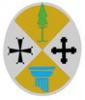 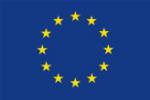 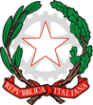 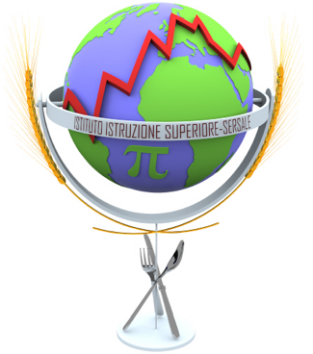 PERCORSI PER LE COMPETENZ4 TRASVERSALI E PER L’ORIENTAMENTO (PCTO)Ex Alternanza Scuola Lavoroa. s. 2023/24ATTESTATO DI CERTIFICAZIONE DELLE COMPETENZEDEVE ESSERE COMPILATO DAL TUTOR INTERNO E DAL TUTOR ESTERNOSCHEDA DI VALUTAZIONE edATTESTATO DI CERTIFICAZIONE DELLE COMPETENZEDATI SOGGETTIB.1Denominazione soggetto promotore Istituto Istruzione Superiore “R.LEVI MONTALCINI”-SERSALENominativo docente  Tutor interno __________________________________________B.2Denominazione azienda/struttura ospitante __________________________________Nominativo Tutor Aziendale _______________________________________________Funzione/ruolo all’interno della struttura ospitante ___________________B.3 – Studente (cognome nome) ____________________________________ classe ____ Sez. ___  Durata del tirocinio  : n. ore svolte  ______ /n. ore tot.  Progetto _____ dal ____________      al ______________VALUTAZIONE E DESCRIZIONE DELLE EVENTUALI ALTRE COMPETENZE ACQUISITE AL TERMINE DEL TIROCINIOLIVELLO IV EQFINDICATORI DA UTILIZZARE L’ attività è stata svolta a distanza, in presenza o in modalità mista____________________   Eventuali suggerimenti _____________________________________________________________________________DATA   _____________________                                       Tutor Aziendale ____________________________________o Responsabile legale dell’Azienda ________________________ _____________________Tutor Interno__________________________________________IL DIRIGENTE SCOLATICOData rilascio (eventuale a richiesta) _____________________ Il tirocinante (o il genitore)___________________________________Percorsi per le Competenze Trasversali e per l’Orientamento (P.C.T.O.)Anno Scolastico  2023/2024VALUTAZIONE  e DESCRIZIONE COMPETENZE TRASVERSALIINDICATORI DA UTILIZZAREVALUTAZIONE  e DESCRIZIONE COMPETENZE TRASVERSALIINDICATORI DA UTILIZZAREVALUTAZIONE  e DESCRIZIONE COMPETENZE TRASVERSALIINDICATORI DA UTILIZZAREVALUTAZIONE  e DESCRIZIONE COMPETENZE TRASVERSALIINDICATORI DA UTILIZZAREVALUTAZIONE  e DESCRIZIONE COMPETENZE TRASVERSALIINDICATORI DA UTILIZZAREVALUTAZIONE  e DESCRIZIONE COMPETENZE TRASVERSALIINDICATORI DA UTILIZZAREABILITA/COMPETENZE’ DA VERIFICAREOTTIMOBUONODISCRETOSUFFICIENTEINSUFFICIENTECOMPORTAMENTOCOMPORTAMENTOCOMPORTAMENTOCOMPORTAMENTOCOMPORTAMENTOCOMPORTAMENTOPuntualitàDecoroRispetto regole aziendaliSVOLGIMENTO COMPITI ASSEGNATISVOLGIMENTO COMPITI ASSEGNATISVOLGIMENTO COMPITI ASSEGNATISVOLGIMENTO COMPITI ASSEGNATISVOLGIMENTO COMPITI ASSEGNATISVOLGIMENTO COMPITI ASSEGNATISaper portare a termine i compiti assegnatiRispetto dei tempi di esecuzioneSaper organizzare autonomamente il lavoroSapersi porsi attivamente verso nuove situazioniCapacità di accettare la responsabilitàCapacità di prendere iniziativeINTERAZIONE CON GLI ALTRIINTERAZIONE CON GLI ALTRIINTERAZIONE CON GLI ALTRIINTERAZIONE CON GLI ALTRIINTERAZIONE CON GLI ALTRIINTERAZIONE CON GLI ALTRICapacità di comunicare e negoziare efficacemente con gli altriCapacità di motivare gli altri e valorizzare le proprie ideeComprendere e rispettare le direttive ed esigenze nell’ambito lavorativoCapacità di lavorare con gli altri in maniera costruttivaCapacità di lavorare sia in modalità collaborativa sia in gruppoPOTENZIALITA’POTENZIALITA’POTENZIALITA’POTENZIALITA’POTENZIALITA’POTENZIALITA’Creatività e immaginazioneCapacità di riflettere criticamente e di prendere decisioniCapacità di gestire l’incertezza, la complessità e lo stressCapacità di pensiero critico e possesso di abilità integrate nella soluzione dei problemiCapacità di gestire il tempo e le informazioniCapacità di riflettere su sé stessi ed individuare le proprie attitudiniAttitudine al lavoroAttitudine alle mansioni svoltePreparazione professionale di baseABILITA/COMPETENZE’ DA VERIFICAREOTTIMOBUONOBUONODISCRETOSUFFICIENTEINSUFFICIENTEConoscenze Livello___________________Conoscenze Livello___________________Conoscenze Livello___________________AbilitàLivello___________________AbilitàLivello___________________AbilitàLivello___________________Competenze Livello___________________Competenze Livello___________________Competenze Livello___________________